О признании конкурса на замещениевакантной должности муниципальной службыадминистрации Ивановского сельского поселенияКрасноармейского района несостоявшимсяРуководствуясь статьёй 15 Закона Краснодарского края от 8 июня 2007 года № 1244-КЗ «О муниципальной службе в Краснодарском крае», Положением о порядке проведения конкурса на замещение вакантной должности муниципальной службы в администрации Ивановского сельского поселения Красноармейского района от 21 ноября 2017 года № 35/2:, распоряжением администрации Ивановского сельского поселения от 15 января 2018 года  № 1 «О проведении конкурса на замещение вакантной должности муниципальной службы в администрации Ивановского сельского поселения Красноармейского района»:1. Признать конкурс на замещение вакантной должности муниципальной службы в администрации Ивановского сельского поселения – ведущий специалист общего отдела, юрист, несостоявшимся в связи с отсутствием кандидатов. 2. Общему отделу администрации Ивановского сельского поселения (Дондук) разместить настоящее распоряжение на официальном сайте администрации Ивановского сельского поселения Красноармейского  района в информационно- коммуникационной сети «Интернет».3. Распоряжение вступает в силу  со дня его подписания. Глава Ивановского сельского поселенияКрасноармейского района                                                          А.А. Помеляйко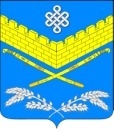 АДМИНИСТРАЦИЯ ИВАНОВСКОГО СЕЛЬСКОГО ПОСЕЛЕНИЯКРАСНОАРМЕЙСКОГО РАЙОНА РАСПОРЯЖЕНИЕАДМИНИСТРАЦИЯ ИВАНОВСКОГО СЕЛЬСКОГО ПОСЕЛЕНИЯКРАСНОАРМЕЙСКОГО РАЙОНА РАСПОРЯЖЕНИЕАДМИНИСТРАЦИЯ ИВАНОВСКОГО СЕЛЬСКОГО ПОСЕЛЕНИЯКРАСНОАРМЕЙСКОГО РАЙОНА РАСПОРЯЖЕНИЕАДМИНИСТРАЦИЯ ИВАНОВСКОГО СЕЛЬСКОГО ПОСЕЛЕНИЯКРАСНОАРМЕЙСКОГО РАЙОНА РАСПОРЯЖЕНИЕАДМИНИСТРАЦИЯ ИВАНОВСКОГО СЕЛЬСКОГО ПОСЕЛЕНИЯКРАСНОАРМЕЙСКОГО РАЙОНА РАСПОРЯЖЕНИЕАДМИНИСТРАЦИЯ ИВАНОВСКОГО СЕЛЬСКОГО ПОСЕЛЕНИЯКРАСНОАРМЕЙСКОГО РАЙОНА РАСПОРЯЖЕНИЕАДМИНИСТРАЦИЯ ИВАНОВСКОГО СЕЛЬСКОГО ПОСЕЛЕНИЯКРАСНОАРМЕЙСКОГО РАЙОНА РАСПОРЯЖЕНИЕот09.02.2018№6станица Ивановскаястаница Ивановскаястаница Ивановскаястаница Ивановскаястаница Ивановскаястаница Ивановскаястаница Ивановская